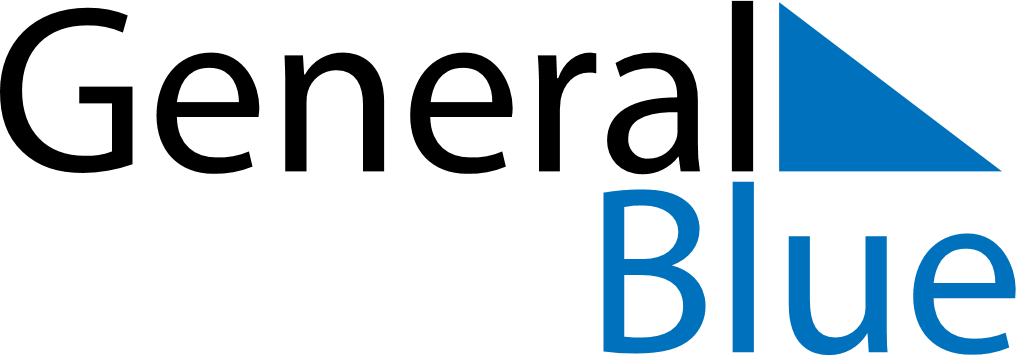 February 2128February 2128February 2128February 2128February 2128SundayMondayTuesdayWednesdayThursdayFridaySaturday1234567891011121314151617181920212223242526272829